CURRICULAM VITAE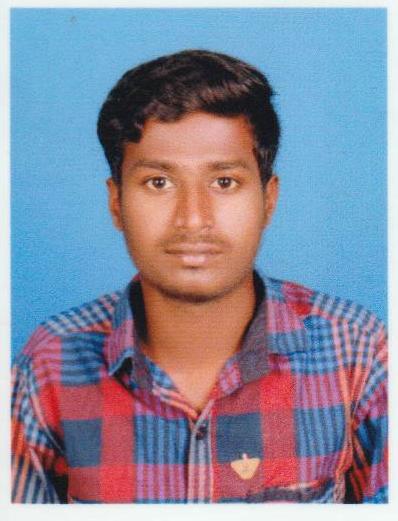 Company Name	:P&C Projects (P) Ltd.,Position		: Site EngineerProject Name	: Cochin Cancer Research Centre, Kerala, IndiaDuration		: November 2018 to PresentJobs & Responsibility: 	Overall planning, Scheduling, Supervision, material control and assigning of construction work.Overall Monitoring.Cost controlGetting approval from client.Coordinate with Clients and ConsultantsPreparing bar bending schedule.Controlling and proper utilization of Labor force and materials etc.,Preparation of Daily, Weekly & Monthly wages report for the entire site workers.Preparation of Daily Progress Report and submitting to project control office.Preparation of Method Statement for all construction activities.Getting work permit for all the construction activities.CERTIFICATIONCertificate of Completion on “LAND AND BUILDING SURVEYING USING TOTAL STATION”Conducted during the year of 2015 Chennai.Certification of Participated in “BRIDGE DESIGN: workshop at National Level Technical, symposium of department civil engineering NIT Trichy-2016Certification of attending one day workshop on “PRE-FABRICATED STRUCTURE” Organization by MJN Placement in Trichy-2016.Personal Contact	: ajay-396810@2freemail.com Reference		: Mr. Anup P Bhatia, HR Consultant, Gulfjobseeker.com 0504753686Yours sincerely, Place: 					Date  :				